Problem Set #4							Name __________________________Calculator active1.  The figure below shows the graph of   and .  Let R be the region         bound by the two curves and the x-axis.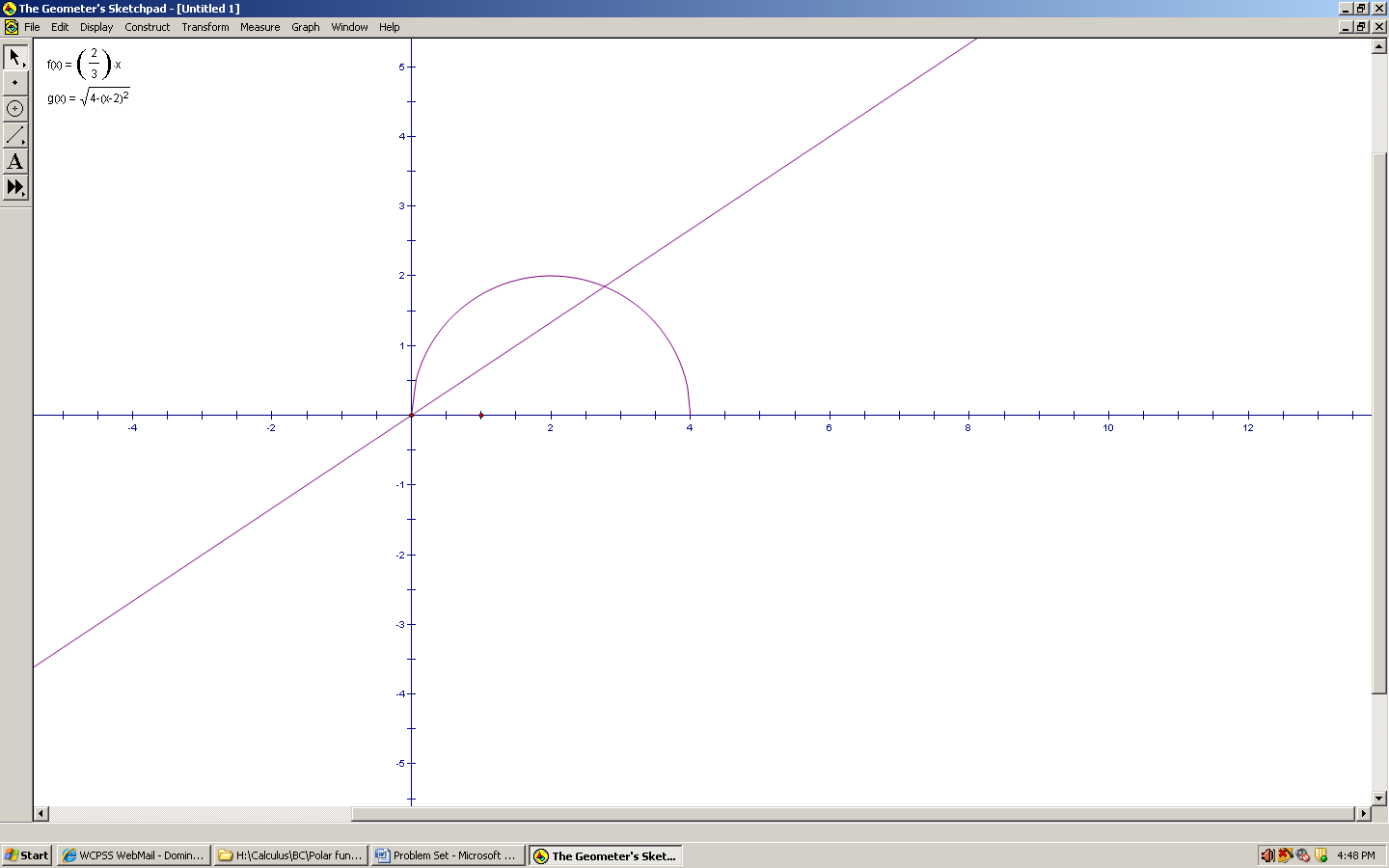 						Ra.  Find the coordinates of the intersection of  and  and the value of  for  at that point.b.  Set up and evaluate an integral expression that gives the area of R with respect to y.c.   is part of the curve .  Find the polar equation for this curve.d.   Use the polar equation you found in part c to set up an integral expression that gives the area of R         with respect to θ.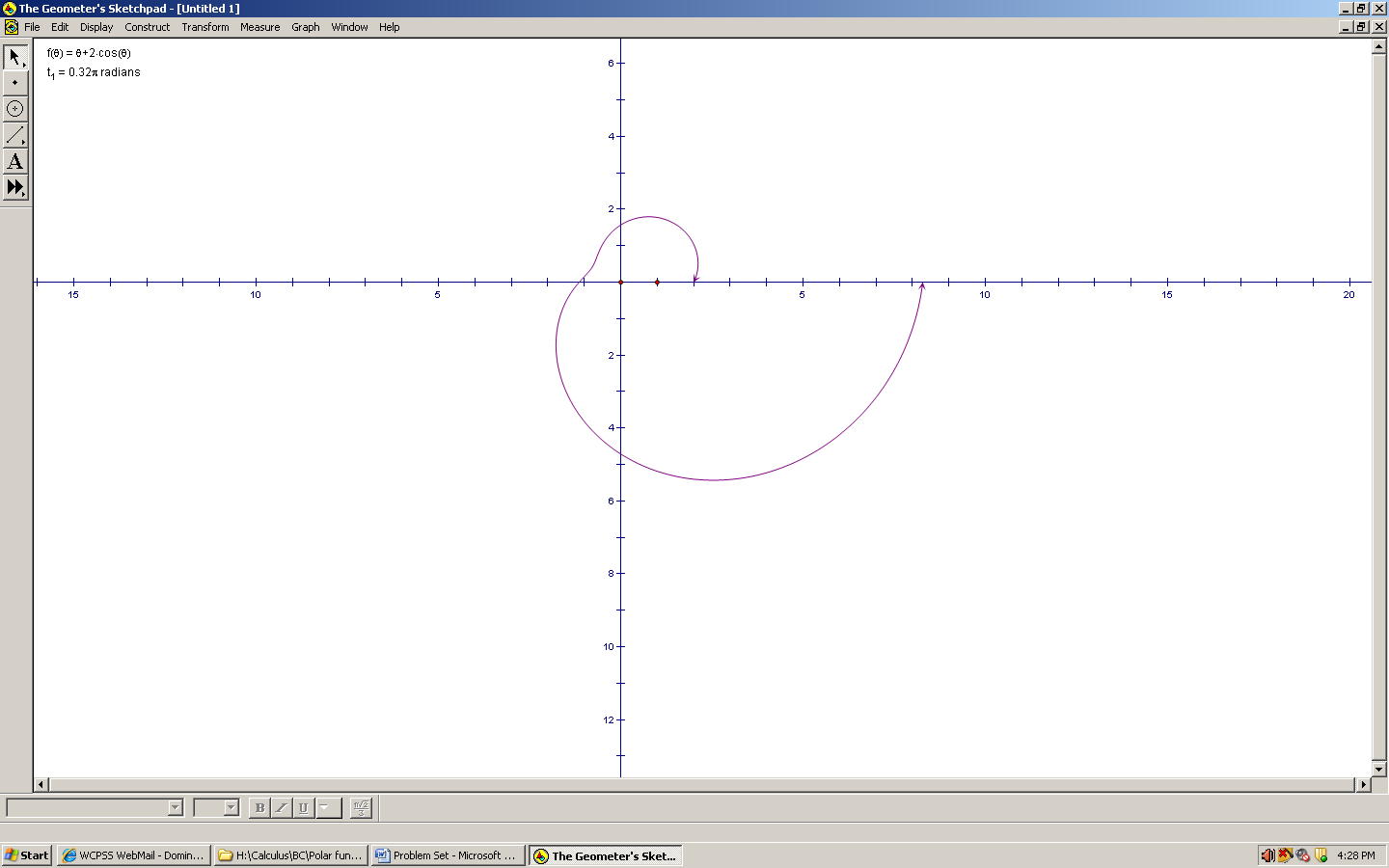 2.  The curve to the right is drawn in the xy-plane and is       Described by the equation in polar coordinates       for  , where r is measured in meters and θ in radians.a.  Find the area bound by the curve and the x-axis.b.  Find the angle θ that corresponds to the point on the curve with the x-coordinate 1.c.  For   ,  is negative.  What does this fact say about r?  What does it say about the curve?d.  Find the value of θ in the interval   that corresponds to the point on the curve in the first quadrant with greatest distance from the origin.  Justify your answer.